2018年攀枝花七中高二（上）第二次月考历史试题命题人：夏泽卓   审题人：高二历史组一、选择题（下列选择题有且只有一个正确答案，请选出。每题2分，共30题）1．右图是中国古代先贤孔子行教画像“作揖行礼”图，与孔子这一形象所代表的理念相吻合的是（    ）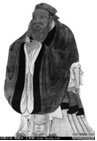 A．“贤者举而上之，富而贵之，以为官长” B．“威势之可以禁暴，而德厚之不足以止乱”C．“不知命，无以为君子也。不知礼，无以立也”D．“不尚贤，使民不争；不贵难得之货，使民不为盗”2．当初，刘邦是一个拿儒生的帽子当撒尿便器的市井之徒，后来却成为第一位尊崇孔子的皇帝。他晚年路过曲阜时，用最隆重的太牢大礼祭拜孔子。这是因为（    ）   A．儒学中三纲五常成为封建统治的正统思想    B．儒学有助于上下尊卑秩序的确立   C．儒学倡导君权神授适应了“大一统”的需要  D．儒学促进了汉初社会经济的恢复   3．历史解释是以史料为依据，以历史理解为基础，对历史事物进行理性分析和评判的能力。基于下列史料可以得出的历史解释是：A．封邦建国，众星拱月                B．王室衰微，诸侯兼并C．礼崩乐坏，等级不存                D．宗法破坏，贵族内讧4．宋代某理学家说：“小学者，学其事；大学者，学其小学所学之事之所以。小学是事，如事君、事父、事兄、处友等事，只是教他依此规矩做去。大学是发明此事之理。”由此可见该理学家（   ）A．主张求理需循序渐进                    B．认为育人要因材施教C．倡导教育需有教无类                    D．强调探寻事物的真理5．祖冲之的数学著作，在唐宋时失传。明代宋应星的《天工开物》，清代康熙以后便无人过问，直到近代才从日本翻印回来。出现这种现象的根本原因是（    ）A．生产方式缺乏质的变化                    B．士大夫热衷于科举功名C．历代统治者实行文化专制                  D．资本主义萌芽发展艰难6．有“梅妻鹤子”之称的林逋曾有一首《和谢秘书西湖马上》：“表里湖山极目春，据鞍时此避埃尘。苍苍烟树悠悠水，除却王维少画人”。林逋的评价如此之高，最有可能是因为王维（    ）A．对山水描摹惟妙惟肖                          B．开后世文人画之先河C．是唐代最富盛名的诗人                        D．身处中国画成熟时期7．明代小说中的主人公，已不再局限于那种千篇一律的才子佳人，而变成了发迹的商人、市井的女儿……种种过去最普通的人开始成为文学中的典型形象。这一现象反映出（    ） ①商品经济的发展                     ②文学创作日益平民化③市民阶层的扩大                     ④反封建思想开始兴起 A．①②③④          B．①②③        C．②③④         D．①②④8．中国社会科学院学部委员、中国史学会会长张海鹏认为：“《海国图志》是《南京条约》签订以来中国人对世界事务的一次开放性的总思考，影响了以后数十年中国的发展道路。”《海国图志》对此后中国发展道路的影响主要体现在（    ） A．激发清政府反抗外来侵略的斗志      B．诱导太平天国颁布《资政新篇》C．促使中国积极学习西方先进技术      D．引导中国走上资本主义发展道路9．新文化运动时期出现了文言文与白话文之争。林纾在《论古文之不宜废》一文中指出：“知腊丁（拉丁文，欧洲的古语）之不可废，则马班韩柳（司马迁、班固、韩愈、柳宗元）亦自有其不宜废者”。林纾反对用白话文代替文言文主要是基于A．语言发展的规律性       	         B．中华文明的完整性	C．传统文化的传承性	                 D．中西文化的关联性10．1919年之前，在中国宣传新思潮的刊物只有几种，介绍社会主义的文章更少。1919年之后，全国各地出版的刊物猛增至400余种，其中相当数量的刊物以介绍新思潮、改造社会为己任，马克思主义思潮一枝独秀。造成上述变化的主要因素是（   ）A．新文化运动解放了思想                    B．国内外局势的剧烈变动C．工人阶级登上政治舞台                    D．第一次世界大战的反思11．“民生主义和资本主义根本上不同的地方，就是资本主义是以赚钱为目的，民生主义是以养民为目的。有了这种以养民为目的的好主义，从前不好的资本主义制度便可以打破。但是我们实行民生主义来解决中国的吃饭问题，对于资本主义制度只可以逐渐改良，不能够马上推翻。”该段材料表明孙中山（    ）A．揭示了资本主义不公平的根源           B．放弃了资产阶级共和国的信念C．主张用民生主义改造资本主义           D．接受了社会主义思想12．黄仁宇在总结国共两党十年对峙的历史博弈时说:“毛泽东的成功归功于他打破城乡之间的沟通障碍……当毛泽东的话语延伸到小村落时,被孤立在城市的国民党绝对没有机会赢得中国。”据此可推知材料: A．夸大了毛泽东话语的作用              B．肯定了“工农武装割据”思想C．有意抬高毛泽东的政治地位            D．认为国民党对农村统治薄弱13．抗日战争期间，毛泽东先后发表了一系列文章，系统总结中国革命正反两方面的丰富经验，形成完备的新民主主义理论。这些文章不包括（  ）A．《〈共产党人〉发刊词》                B．《中国革命和中国共产党》C．《新民主主义论》                     D．《星星之火，可以燎原》14．1930年1月5日，毛泽东在古田赖家坊的“协成店”驻地写了一封题名为《时局估量和红军行动问题》的长篇信函，除对那些右倾悲观思想做了分析批评外，更多的是深刻阐发了他的关于中国革命要“以乡村为中心，以农村根据地促进全国革命高潮”的思想。该信函（  ）A．明确无产阶级是中国民主革命领导力量  B．进一步强调要走中国特色的革命道路C．首次提出新民主主义革命的科学概念    D．肯定农民的作用和农民革命的重要性15．1992年春节,邓小平在参观深圳仙湖植物园看到一颗发财树时说:“让全国人民种，让全国人民都发财。”此话的主要寓意是A．推行家庭联产承包责任制       B．打破“两个凡是”的束缚C．解放思想，深化改革           D．推动国有企业的改革16．1956年12月，我国文化部发出了《关于国营剧团试行付给剧作者剧本上演报酬的通知》，通知指出实行按劳取酬的原则，必须推行剧本上演报酬制度。上演报酬制度的确立反映出（  ）A．市场调节机制指导文化建设    B．文化工作追求以经济效益为中心C．国家对戏剧文化发展的重视    D．知识分子的待遇落后于其他阶层17．下列对“双百”方针提出的原因，叙述正确的是（  ）①社会主义制度基本建立  ② 工作重点转移到经济建设上来③中共中央作出大力发展高科技的战略决策 ④反右派斗争扩大化A.①②③④         B.①②③        C.①②④           D.①③④18．1947年中国高等院校中政法系科的在校生占大学在校学生总数的24%，到了1952年这一比例下降到2%。1946年，工科学生仅占在校生总数的18.9%，1952年达到35.4%，为各科学生之首。对这一变化理解准确的是（   ）A．国家的教育方针发生了变化      B．新中国有计划地整顿和改造旧教育C．适应“211工程”建设的需要     D．适应国家大规模工业化建设的需要19．联合国教科文组织认为“在一个占世界人口 1/5 的发展中国家做到这一点，是一项史无前例的壮举，它改变了中国的命运。“这一壮举”是指（  ）A．中国载人航天取得成功     B．基本普及九年义务教育和基本扫除青壮年文盲C．袁隆平的“超级杂交稻”   D．基本普及高等教育20．“国运兴衰，系于教育。”下列有关中国教育的表述，按出现先后排列正确的是（  ）①实施“科教兴国”战略   ②开办工农学校  ③恢复高考  ④教育要面向现代化，面向世界，面向未来。A．②④①③    B．②③④①    C．④③②①    D．④①②③21．“熊和隐士成了好朋友。熊看见有苍蝇打扰隐士睡觉，很生气。他抱起一块大石头砸向落在隐士头上的苍蝇，苍蝇飞跑了，隐士的脑袋也变成了两半。”对于这个故事，苏格拉底会说：（  ）A．“人是万物的尺度”  B．“人生而平等”  C．“人民主权说”  D．“美德即知识”22．16世纪的英国，天主教会及其信条遭到变革，传统宗教机构被大量解散，使得延续数个世纪之久的社会调节剂和润滑剂几近消逝，给城市的社会秩序带来比较大的麻烦。这说明宗教改革（  ）A． 推动了社会秩序的重组     B． 促进了行政机构的调整C． 摧毁了民众的宗教信仰     D． 阻碍了近代城市的转型23．“根据社会契约，……全体就可以规定什么是应该做的事，同时又没有权利要求别人去做自己不做的事。……主权者在创立政府时赋予君主的，也正是这种权利。”上述材料不能体现出的主张是（  ）A．暴力革命           B．主权在民       C．自由平等        D． 社会契约论24．1690年后许多欧洲严肃的思想家认为上帝是神秘的造钟人，在混沌初开时，建造了一个完美的时钟，然后就让它按照预定的规则自由运转。这种主张(   )A．受到牛顿力学体系影响      B．反映了宗教改革的观念C．颠覆了上帝造人的学说      D．发了第一次工业革命25．1972年，美国加利福尼亚州教育部明文规定，中学生物学课本除进化论外，还必须有神创论内容，而且两者的页数要各占一半。南卡罗来纳州官方教科书上竟然不准提“进化”的术语和“达尔文”的名字。这说明(   )A．进化论观点存在严重缺陷          B．进化论并未成为科学界的共识C．神创论仍是当今社会的主流观点    D．科学知识的普及任重而道远26．尤瓦尔•赫拉利在《人类简史》中提到“早在数千年的时候，当时如果想要把热能转化成动能的话，唯一的办法就是依靠我们人类和动物在新陈代谢的过程之中把摄入体内的能量转换成肌肉的运动。……工业革命为我们解决的一大问题就是能源转换的问题。”工业革命哪一发明为我们解决能源转换问题(   )A．蒸汽机车    B．轮船    C．珍妮纺纱机    D．改良蒸汽机27．科技发展极大地改变了人们的生活，许多新兴职业也应运而生。下列职业按出现先后排序正确的是(   )A．电影播映员—火车司机—电视节目主持人-网络管理员B．火车司机—电影播映员—电视节目主持人—网络管理员C．电视节目主持人—电影播映员—火车司机—网络管理员D．电影播映员—电视节目主持人—火车司机—网络管理员28．16世纪至17世纪中叶中西科技成就简表据材料可知（    ）A．都在科学领域具有突破性        B．东西方社会发展趋势不同C．“西学东渐”历程开启           D．宗教信仰影响科技的发展29．《科学的旅程》介绍某一理论时指出：“其中引力不再是一种力，而是一种时空的弯曲，就好像每个大物体都置于一块大橡胶的表面……引力的‘力’并不真正是恒星或行星等物体的特征，而是来自空间形状本身”。这一理论（    ）A．弥补了经典力学认识的不足      B．标志着近代自然科学的诞生C．首次对自然规律作经典总结      D．为工业革命奠定了理论基础30．17世纪后半叶以来，对化石的广泛深入研究将变化的概念和近代时间维度引入了自然界。这种转变（    ）A．有利于线性进化观念的产生      B．否定了基督教的循环历史观C．为启蒙运动提供了理论基础      D．推动了近代英国的能源革命二、材料题（阅读下列材料，回答问题，共30分）31．十六世纪以来东西方科学领域涌现了一批文化巨匠。阅读材料，回答问题（20分）。材料一  徐光启，明代著名科学家、政治家，官至崇祯朝礼部尚书兼文渊阁大学士。徐光启毕生致力于数学、天文、历法、水利等方面的研究，勤奋著述，尤精晓农学，有《泰西水法》《农政全书》等著述。同时他还是一位沟通中西文化的先行者。面对明末沉重的历史现实，徐光启试图通过“会通”中西哲学、宗教、科学，以期达到富国强兵，实现“可以远迈百王，垂贻永世”的宏愿。他“会通”中西的第一步是从翻译开始的，他与利玛窦合译了《几何原本》，最先揭开了欧洲数学传入中国的序幕。，1623年，徐光启上疏的《辩学书稿》是中国历史上最早在中西文化比较的基础上较系统地反思中国传统文化的文献。——摘编自黄中治《浅谈明末清初中西文化交流》材料二  伽利略，出生于意大利比萨一个没落的贵族家庭，伽利略重视对自然现象进行观测，更重视对自然现象进行实验研究。他进行了单摆实验、斜面实验、自由落体实验、船舱实验等卓有成效的实验研究工作。伽利略在实验研究工作中，不仅靠对自然理性的把握实现了数学与实验的有机结合，实现了思想上的突破。而且他要通过实验去发现自然的规律，他使物理学彻底摆脱了依靠形而上的思辨、自觉、猜测和定性的议论状况。他实现了由验证自然规律到发现自然规律的突破，为人类思想的进步提供了巨大的启示。——摘编自吕增建《伽利略科学思想研究》（1）根据材料并结合所学知识，概括徐光启的主要贡献及研究特点。（12分）（2）根据材料一、二并结合所学知识，概括伽利略进行科学研究的特点。简要分析二者科学研究呈现不同特点的原因。（10分）26．阅读材料，完成下列要求（10分）。材料  上海格致书院创建于清同治十三年，于清光绪二年（1876）正式落成，是晚清最具特色的书院，同时也是晚清传播西学，特剐是近代科学技术的重要基地。课艺是格致书院最重要的活动分为春夏秋冬四季的季课和春秋加开的特课。季课由热心科学和时务的官绅或教习出题，始于1886年'止于1894年。特课由南洋大臣和北洋大臣命题，始于1889年，止于1893年。1886～1894年格致书院课艺命题分类统计表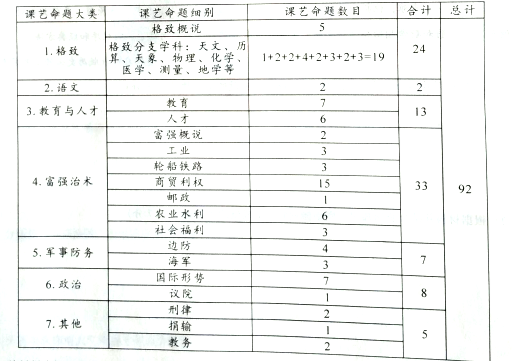 从材料中提取两条或两条以上信息，拟定一个论题，并就所拟论题进行简要阐述。（要求：明确写出所拟论题，阐述须有史实依据）27．思想文化传承与融合是人类社会不断前行的航标和精神动力。阅读材料，回答问题。材料一  公元前5世纪前后，在中国、古希腊都曾有过思想文化的繁荣，当时的思想家们流传下了许多著名的观点或名言。材料二  他们（指启蒙思想家）发展起一系列革命的原则，打算通过这些原则实现大规模些具体建议。——斯塔夫里阿诺斯《全球通史·1500年以后的世界》材料三  中国近代人文思想是在西方现代文化传入的基础上，经过与中国传统文化的碰撞与互动，在同化与顺应两种机制的作用下产生的。但这种人文思想更多地反映了中国新生资产阶级力图改造社会的良好愿望……中国先进知识分子在对中西文化矛盾冲突的比较中进行社会改革。其中特别使我们感兴趣的是他们在经济、宗教和政治三个领域中提出的一鉴别中，逐渐发展出具有西方文化特色的人文思想人文精神。卢梭的天赋人权说、赫胥黎的进化论对中国最早向西方学习的知识分子来说，具有很强的震撼力。——文池《思想的灵光》（1）据材料一，概括古希腊和中国思想家的核心主张。（4分）（2）据材料二、三，概括中国近代人文思想形成的历史条件。（4分）参考答案一、选择题：1—5：CBDAA       6—10：BBCCB    11—15：CBDBC    16—20：CBDBB    21—25：DAAAD    26—30：DBBAA二、材料题25. （1）贡献：研究并向中国介绍西学，与利玛窦合译《几何原本》（或者回答沟通了中西文化，使近代数学传人中国）；反思并维护传统文化；编写《农政全书》，系统总结了古代农业生产经验。（6分）特点：注重实用科学研究；融合中西方科技文化；系统总结整理中国传统科技。（6分）（2）特点：注重实验研究，将观测与科学实验相结合；实现了通过实验发现自然规律的突破。（4分）原因：徐光启：中国传统农业、手工业发达；西学东渐的影响；明朝日益衰落。伽利略：文艺复兴解放了人们的思想，冲破了宗教神学的束缚；伽利略本人长期从事科学研究。（6分）26. 示例：论题：时代主题影响格致书院的课艺命题（2分）阐述：一共92道课艺命题中，有33题讨论富强治术，占总命题数的36％；有24题关于格致即自然科学，占总数的26％；二者合计共57题，几乎占总数的62％。这一命题情况反映了当时向西方学习的时代主题——“自强”、“求富”，也就是洋务运动所提倡的“师夷长技”。洋务派希望通过学习西方先进科技以挽救清政府的统治危机。具体来说，通过兴办近代军事工业以实现“自强”，通过兴办近代民用工业以实现“求富”。因此，“自强”、“求富”成为当时中国向西方学习的时代主题。而作为传播西学重要基地的格致书院，其课艺命题也就突出反映了“自强”、“求富”的时代主题。（6分）总结：处于洋务运动时期的格致书院，作为学习和传播西学的重要基地，其课艺题目突出反映了“自强”、“求富”的时代主题。虽然对西方先进科技的学习不能真正挽救清政府的统治危机，更不能挽救民族危机，但对于当时的思想解放还是有一定的促进作用。（2分）（说明：以上答案仅是参考，学生的答案只要言之有理，逻辑准确，教师均可正常给分）27. （1）主张：希腊：强调人的价值（或人文主义）；中国：仁政（民本）（4分）（2）条件：西方文化传入，与中国传统文化碰撞、融合；近代中国内忧外患，兴起救亡图存的热潮；中国先进知识分子的努力。（4分）时间史实周平王47年晋之曲沃庄伯弑主国晋孝侯周平王49年郑伯弟段作乱周桓王2年卫弑其君桓公周桓王10年宋太宰华督弑其君殇公时间欧洲时间中国16C哥白尼太阳中心说明中期李时珍《本草纲目》17C伽利略天文塑远镜、哈维血液循环学说、波义耳近代化学、笛卡尔解析几何、牛顿力学体系明后期徐光启《农政全书》徐霞客《徐霞客游记》宋应星《天工开物》国别人物观点或名言古希腊普罗泰戈拉“人是万物的尺度”古希腊苏格拉底“认识你自己”中国孔子“仁者爱人，克己复礼”中国孟子“仁则荣，不仁则辱”